Green Lane School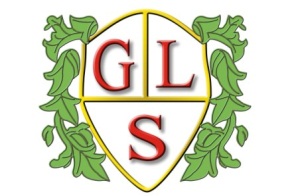 Accessibility PolicyHeadteacher: Mrs Joanne Mullineux Green Lane School Woolston Learning Village Holes Lane Woolston Warrington WA1 4LS Tel: 01925 811617Reviewed in: Oct 2021Contents1. Aims	32. Legislation and guidance	33. Action plan	44. Monitoring arrangements	75. Links with other policies	7AimsSchools are required under the Equality Act 2010 to have an accessibility plan. The purpose of the plan is to:Increase the extent to which disabled pupils can participate in the curriculumImprove the physical environment of the school to enable disabled pupils to take better advantage of education, benefits, facilities and services providedImprove the availability of accessible information to disabled pupilsOur school aims to treat all its pupils fairly and with respect. This involves providing access and opportunities for all pupils without discrimination of any kind.The plan will be made available online on the school website, and paper copies are available upon request.Our school is also committed to ensuring staff are trained in equality issues with reference to the Equality Act 2010, including understanding disability issues.The school supports any available partnerships to develop and implement the plan.Our school’s complaints procedure covers the accessibility plan. If you have any concerns relating to accessibility in school, the complaints procedure sets out the process for raising these concerns.We have included a range of stakeholders in the development of this accessibility plan, including staff and governors.Legislation and guidanceThis document meets the requirements of schedule 10 of the Equality Act 2010 and the Department for Education (DfE) guidance for schools on the Equality Act 2010.The Equality Act 2010 defines an individual as disabled if they have a physical or mental impairment that has a ‘substantial’ and ‘long-term’ adverse effect on their ability to undertake normal day to day activities. Under the Special Educational Needs and Disability (SEND) Code of Practice, ‘long-term’ is defined as ‘a year or more’ and ‘substantial’ is defined as ‘more than minor or trivial’. The definition includes sensory impairments such as those affecting sight or hearing, and long-term health conditions such as asthma, diabetes, epilepsy and cancer.Schools are required to make ‘reasonable adjustments’ for pupils with disabilities under the Equality Act 2010, to alleviate any substantial disadvantage that a disabled pupil faces in comparison with non-disabled pupils. This can include, for example, the provision of an auxiliary aid or adjustments to premisesAction planThis action plan sets out the aims of our accessibility plan in accordance with the Equality Act 2010. Monitoring arrangementsThis document will be reviewed every 3 years, but may be reviewed and updated more frequently if necessary. It will be approved by the governing boardLinks with other policiesThis accessibility plan is linked to the following policies and documents:Risk assessment policyHealth and safety policyEquality statementSpecial educational needs (SEN) policySupporting pupils with medical conditions policyaimcurrent good practiceobjectivesactions to be takenPerson responsibledate to complete actions bysuccess criteriaMaintain access to the curriculum for pupils with a disabilityOur school offers a differentiated curriculum for all pupilsWe use resources tailored to the needs of all pupils.Curriculum resources include examples of people with disabilities.Curriculum progress is tracked for all pupils.Targets are set effectively and are appropriate for pupils with additional needs.The curriculum is reviewed to ensure it meets the needs of all pupils.Green Lane School has good accessibility as it was refurbished in 2014. It is important that this is maintained and improved if an eventuality occurs which has not been foreseen so far.Regular review in response to new pupils entering the school. Regular discussions with the SENCO around the needs of new pupils. JM/LL/CS Termly All pupils thrive and make outstanding progress.aimcurrent good practiceobjectivesactions to be takenPerson responsibledate to complete actions bysuccess criteriaMaintain access to the physical environmentThe environment is adapted to the needs of pupils as required. This includes:RampsElevatorsWide corridorsDisabled parking baysDisabled toilets and changing facilitiesHoistsVI approved signageGreen Lane School has good accessibility as it was refurbished in 2014. It is important that this is maintained and improved if an eventuality occurs which has not been foreseen so far.Regular checksBuilding and grounds work to be included in school development planRelevant discussions at the termly Health and Safety meeting.JM/LL/SDTermlyNo pupil, member of staff or visitor will be prevented accessing the school fully as a result of a disability.aimcurrent good practiceobjectivesactions to be takenPerson responsibledate to complete actions bysuccess criteriaImprove the delivery of information to pupils with a disabilityGreen Lane School uses a range of communication methods to ensure information is accessible. This includes:Internal signageLarge print resourcesBrailleVI signagePictorial or symbolic representationsColoured overlaysUse of MakatonObjects of reference To maintain and develop the skills of staff to respond to individual pupil need.To ensure that pupils feel safe and know what to do if they have a concern or worry. Liaise with the speech and language team around specific needs and therapy plans. SENCO to meet with pupil, parent and any other relevant professionals on entry into the school.Thorough annual review meetings that discuss the whole child.Ensure safeguarding processes include opportunities for pupils to feed back how safe they feel and, that there are systems in place for pupils to report concerns or worries. JM/LL/CS/DR/BL/ES Ongoing All pupils thrive, feel safe and make outstanding progress.